Total number of marks: 55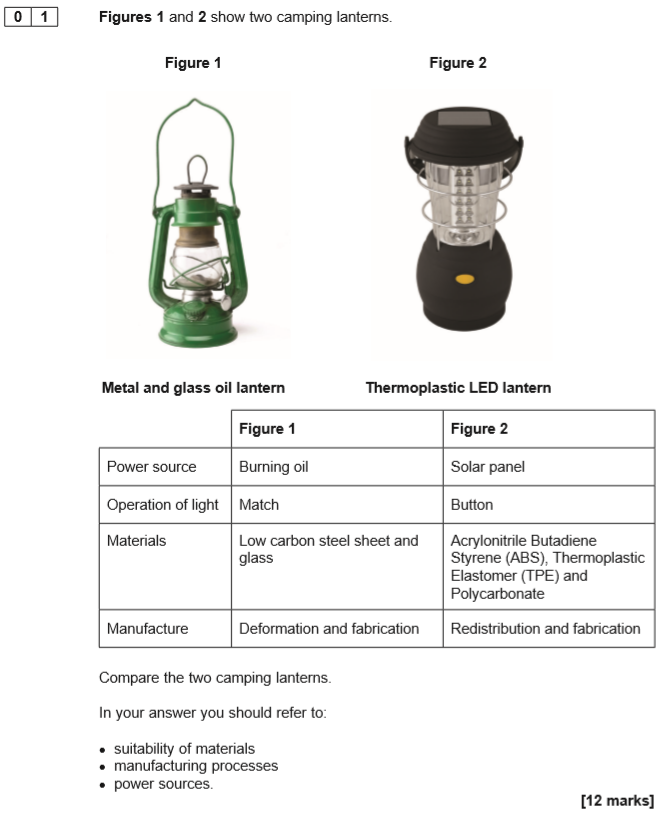 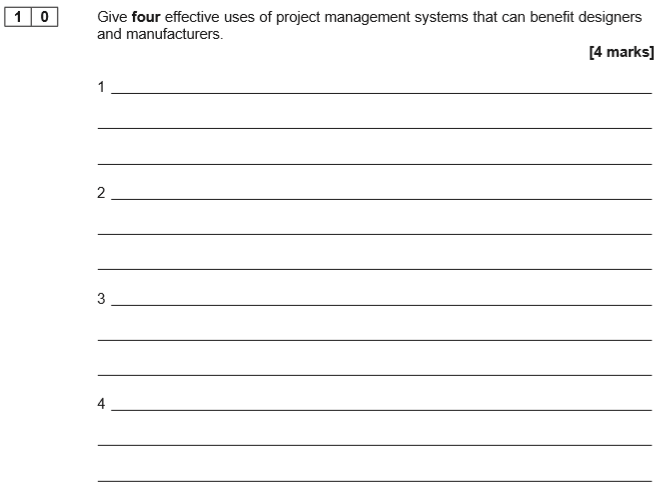 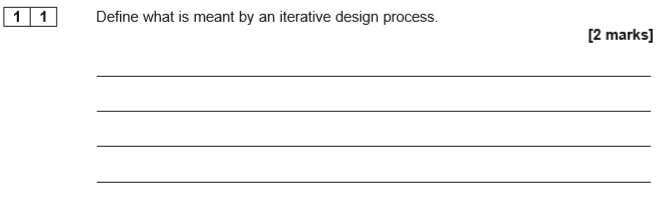 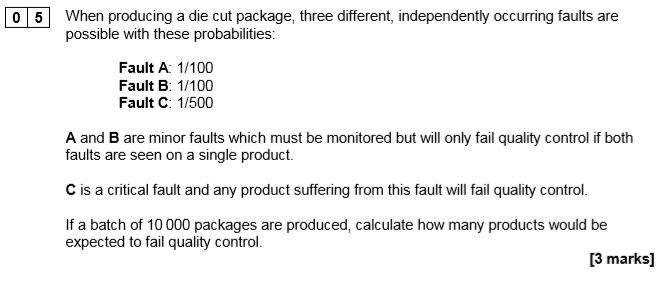 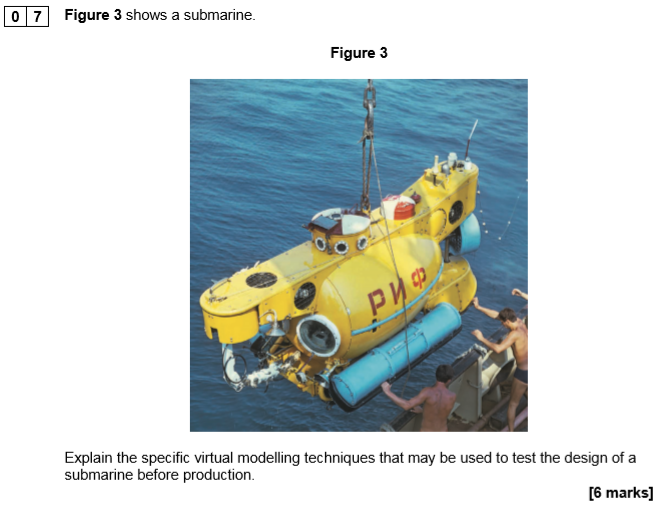 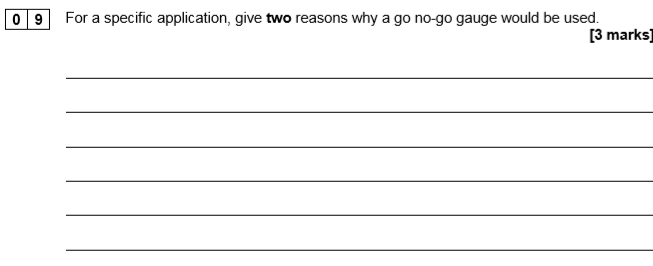 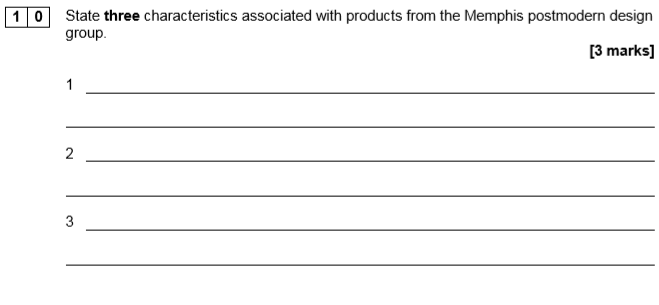 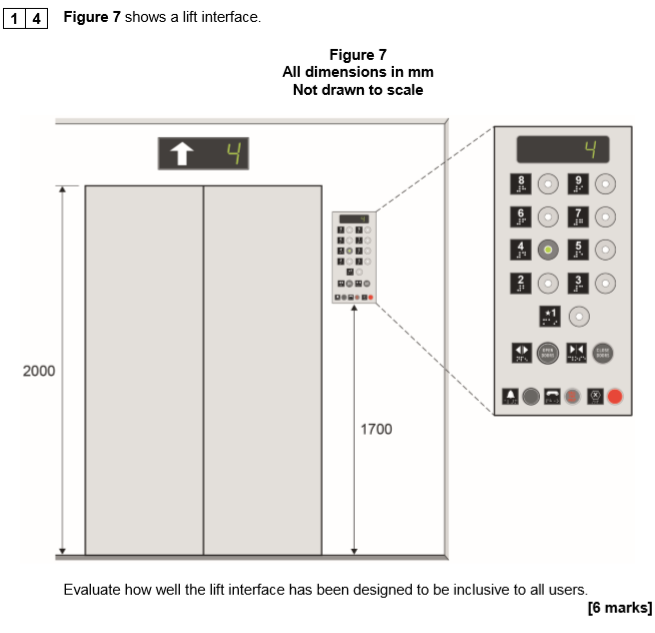 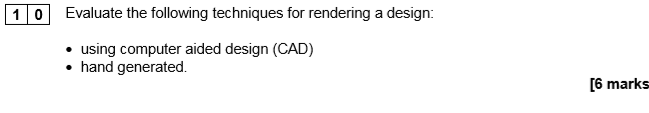 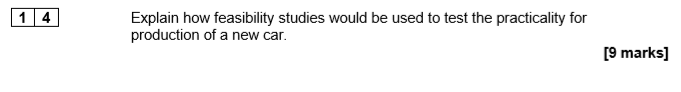 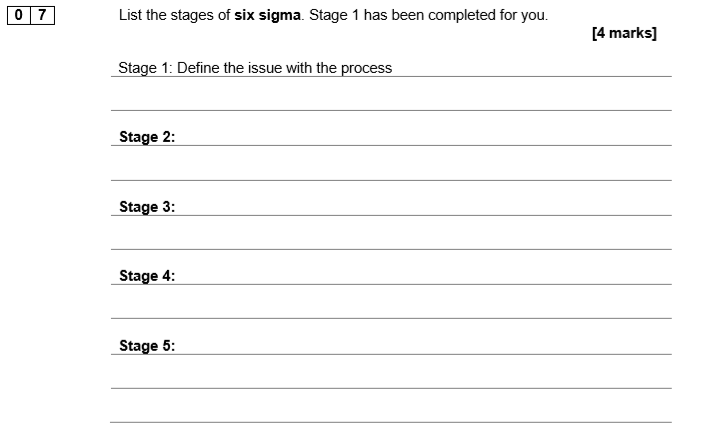 A-levelProduct DesignDesign